Proyecto de Referencia:Energía Solar para un centro de acopio y procesamiento de fibra de Camélidos 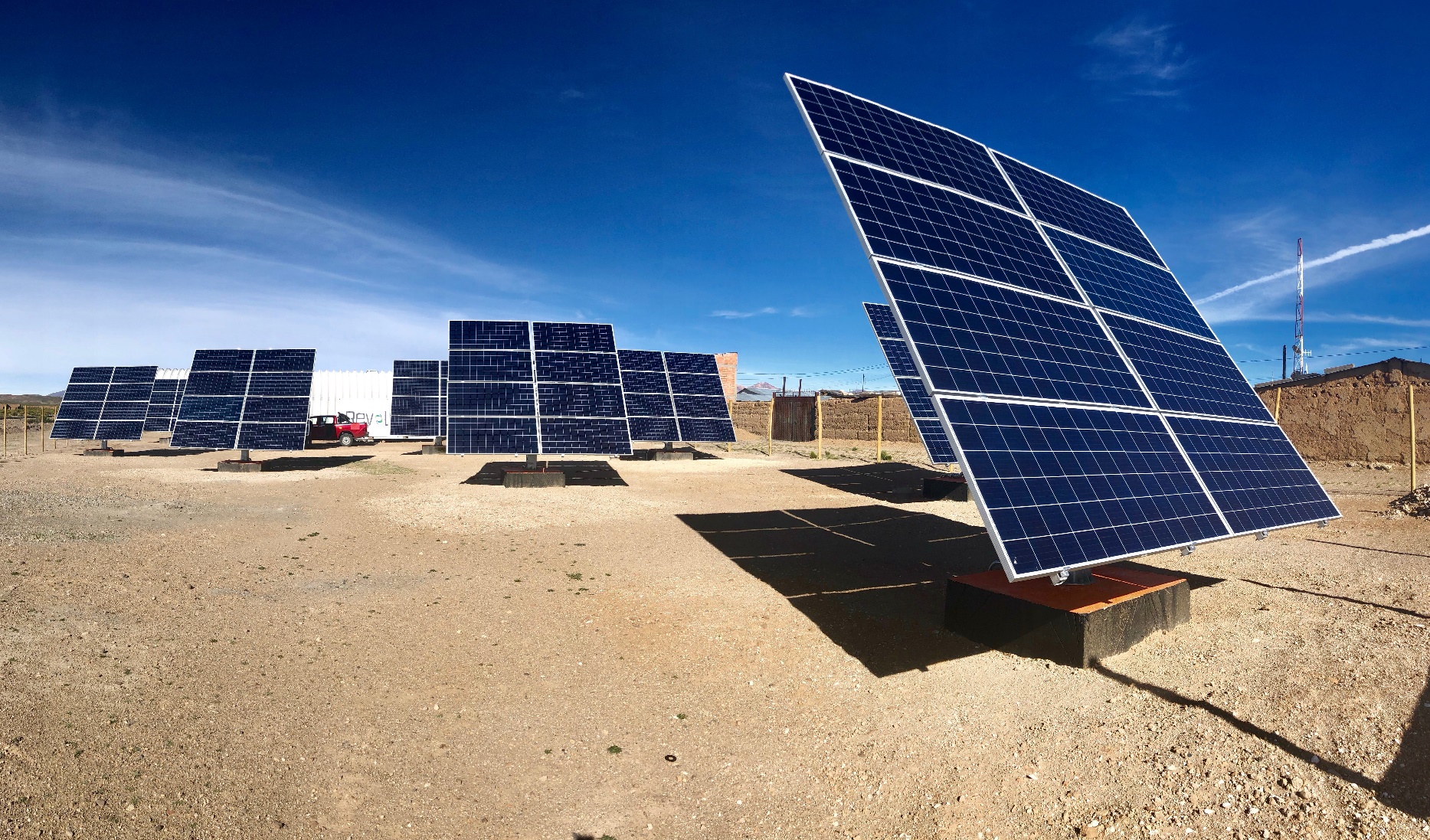 ObjetivoEl objetivo de este documento es poder describir los documentos técnicos asociados al Proyecto de Referencia Visviri, Energía Solar para un centro de acopio y procesamiento de fibra de Camélidos, durante el desarrollo del proyecto Ayllu Solar. Se busca de esta forma facilitar el entendimiento y acceso de este material que puede ser de utilidad tanto para desarrolladores, miembros de la comunidad, academia y sector público.LocalizaciónEn el siguiente mapa se identifica la localización del Proyecto de Referencia ubicado en Visviri.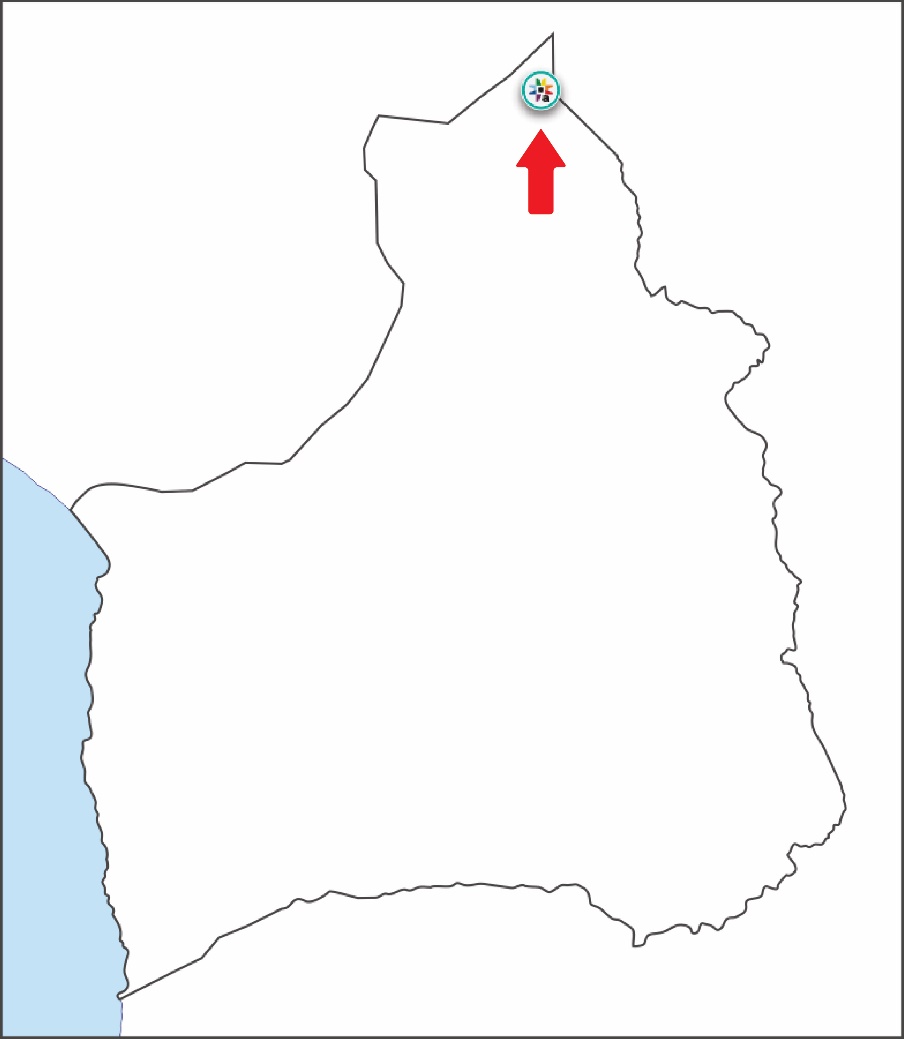 Lista de contenidoA continuación, se describen cada uno de los documentos disponibles para el proyecto.Manuales de usuario y Datasheets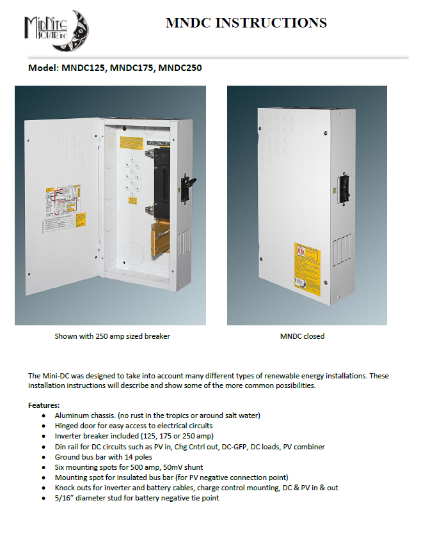 Nombre del documento: BSP User manualFormato del documento: PDFLocalización: https://ayllusolar.teamwork.com/#files/8178051 Nombre del documento: manuel-rcc-v4.7.0_esFormato del documento: PDFLocalización: https://ayllusolar.teamwork.com/#files/8178051 Nombre del documento: manuel-variotrack-v3.5.0_esFormato del documento: PDFLocalización: https://ayllusolar.teamwork.com/#files/8178051 Nombre del documento: mndc125_250_manual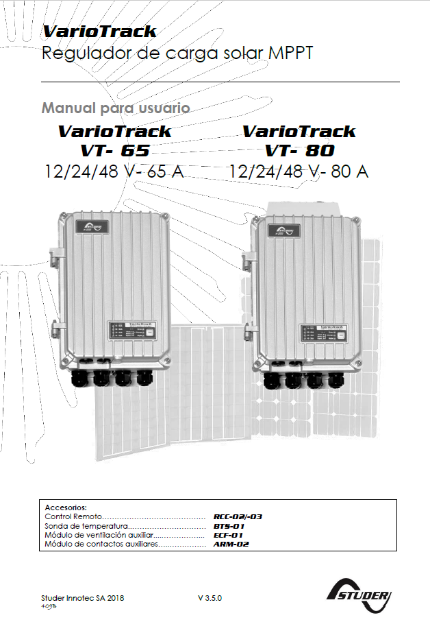 Formato del documento: PDFLocalización: https://ayllusolar.teamwork.com/#files/8178051 Nombre del documento: Datasheet Solar & Solar BlockFormato del documento: PDFLocalización: https://ayllusolar.teamwork.com/#files/8178051 Nombre del documento: MNDC250 DimsFormato del documento: PDFLocalización: https://ayllusolar.teamwork.com/#files/8178051 Nombre del documento: MNSMA-BATTERY-COMBINER-partsFormato del documento: PDFLocalización: https://ayllusolar.teamwork.com/#files/8178051 Nombre del documento: ficha_tecnica_gama_xtender_esFormato del documento: PDFLocalización: https://ayllusolar.teamwork.com/#files/8178051 Los manuales de usuarios y datasheets son documentos con información técnica de los componentes de las plantas fotovoltaicas y están destinados a dar asistencia al personal encargado que utilizará las instalaciones. Los manuales y datasheets disponibles son:Manual Controlador del estado de carga de batería BSPManual Control remoto y módulo de programación RCC-02 y RCC-03 para XtenderManual VarioTrack Regulador de carga solar MPPTInstrucciones MNDC250Datasheet Solar Block (baterías)Datasheet dimensionamiento MNDC250Battery combiner final assyPlanimetríaNombre del documento: VISVIRIFormato del documento: DWGLocalización: https://ayllusolar.teamwork.com/#files/8178051La planimetría tiene como objetivo representar de los diferentes circuitos que componen y definen las características de una instalación eléctrica y donde se detallan las particularidades de los materiales y dispositivos existentes.La instalación eléctrica se puede representar sobre uno o varios planos diferentes. Estos planos suelen presentarse en formato .DWG y es necesario el software Autocad de Autodesk o equivalente para ser visualizado. La planimetría disponible es:Diagrama unilineal sector GalpónConexionado de equiposDimensiones de equiposDiagrama unilineal de equiposCanalización subterránea: Red AC seguidores solaresCanalización subterránea: Red DC seguidores solaresEquipos fotovoltaicosEn las siguientes imágenes se entrega una previsualización de esta información: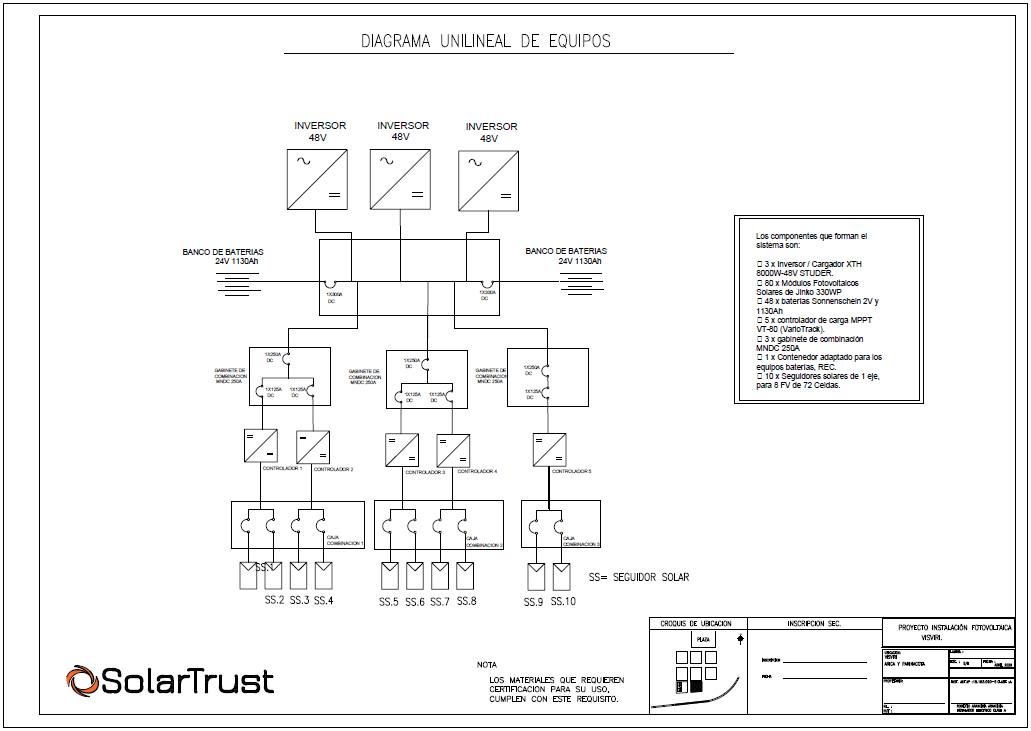 Figura 1 Diagrama unilineal de equipos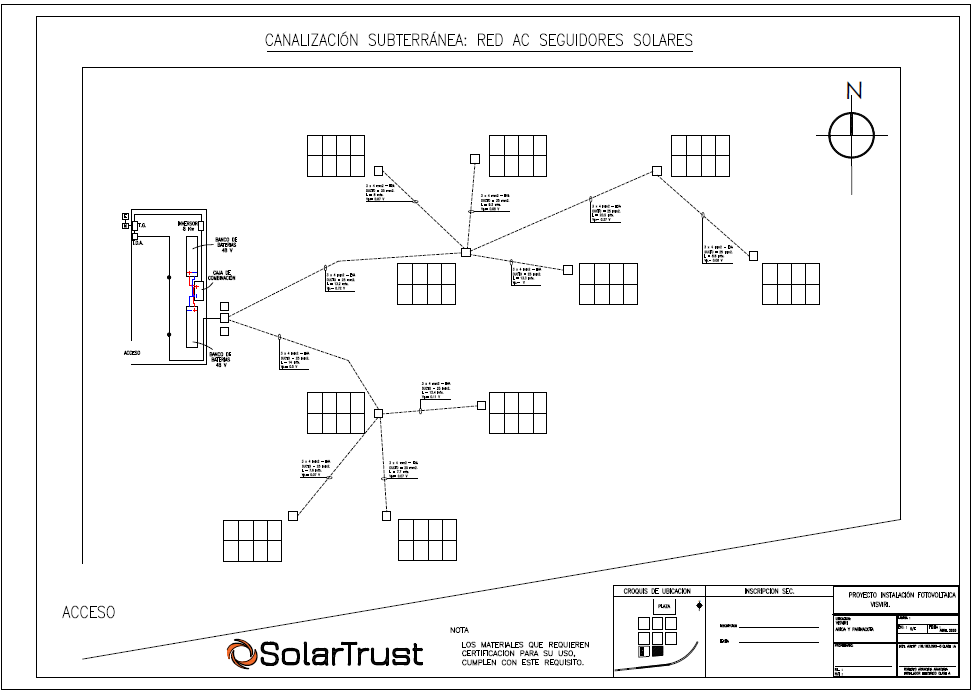 Figura 2 Canalización subterránea: Red AC seguidores solaresReferencias relevantesPara visualizar los contenidos presentados, se sugiere los siguientes software:Archivos DWG:Autodesk Autocad https://latinoamerica.autodesk.com/products/autocad/free-trial Microsoft Visio https://www.microsoft.com/es-cl/microsoft-365/visio/flowchart-software Freecad https://www.freecadweb.org/ Archivos PDFAdobe Acrobat Reader DC https://get2.adobe.com/es/reader/ Nitro PDF https://www.gonitro.com/es/ Explorador web: Google Chrome https://www.google.com/intl/es-419/chrome/ Explorador web: Microsoft Edge https://www.microsoft.com/en-us/edge 